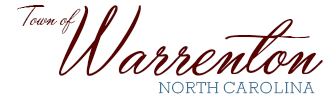 P.O. Box 281Walter M. Gardner, Jr. – Mayor                                                                 Warrenton, NC  27589-0281Robert F. Davie, Jr. – Town Administrator                                 (252) 257-1122   Fax (252) 257-9219www.warrenton.nc.gov_____________________________________________________________________________________________Historic District CommitteeOctober 28, 2019MinutesRichard Hunter called together a meeting for the Historic Committee at 5:30 PM at the Warrenton Town Hall. Attending were Justin Cashman, Michael Coffman, Richard Hunter, Bob Shingler, Michelle Fockler, Marsha West, and Anne Harris. A quorum was present.An Audience was present which included Victoria Lehman, Mrs. Hehl, Mr. Poindexter, Doris Metsion, Nancy Metsion, the Woodson family and there representative.Michael Coffman mentioned that Kenneth Speer, Debbie Speer, and Nancy Schuerch needed to be added to the previous minutes. With that change, Michael Coffman motioned to approve the minutes, which was seconded by Anne Harris.Seaman HouseRichard Hunter stated that Mr. Poindexter had listed the house for sale and received no offers. Mr. Poindexter mentioned how it’s now or never if he wishes to salvage what is left of the house. Michelle stated that Mr. Poindexter has gone about this process correctly and that the houses time is coming to an end. Anne Harris motioned to approve which was seconded by Michael Coffman.  The motion was approved by unanimous vote. 416 S. Main StreetMrs. Metsion described the changes she is planning on making to her home. Anne Harris mentioned that one of the trees Mrs. Metsion plans on removing is currently healthy and doesn’t approve of it being removed. Mrs. Metsion agreed to only remove one tree and says she can’t afford to remove the other. Mr. Hunter suggested calling Duke Energy for free removal. A suggestion to contact Mr. Davie about the tree removal was mentioned by Mr. Hunter. Michael Coffman motioned to approve removal of the unhealthy tree only, which was seconded by Michelle Fockler.   The motion was approved by unanimous vote. 305 Halifax StreetThe Woodson’s representative mentioned Statute 160A-201. He proceeded to read the Statute and break down its components followed by reading us the definition of “Facade”. Mr. Woodson then mentioned he has a signed petition with all neighbors from Eaton Ave with the exception of one person who didn’t answer the door.  He also stated how the solar panels wouldn’t be visible from Eaton Ave due to the trees he had recently planted. Anne Harris disagreed and mentioned how she can see the roof clearly from Eaton Ave. Mr. Hunter asked about ground installation. Mr. Woodson replied and said ground installation wouldn’t be efficient and how it would result in decreased output. Bob Shingler motioned to approve, which was seconded by Michael Coffman. The motion was approved by unanimous vote.210 N. Main StreetRichard Hunter described the trees in detail, mentioning how one of the trees is extremely hollow while the other still has good leaves on the outside. Michael Coffman motioned to approve, which was seconded by Marsha West.  The motion was approved by unanimous vote.410 Halifax StreetMichael Coffman mentioned how he drove to the house to get a better look as to what was going on but he couldn’t see much. Michael Coffman then motioned to approve, which was seconded by Marsha West. The motion was approved by unanimous vote.New BusinessMrs. Hehl attended the meeting and brought a COA application. She described how she would like to replace her roof with Buckingham Slate. Richard Hunter suggested bringing the COA to Mr. Davie to take the correct steps for getting it approved.Richard Hunter mentioned the Historic District Informational Meeting taking place on November 14th at 7 PM.With no further business the meeting was adjourned.